EOC REVIEW SESSION – EXIT SLIP                        NAME:  _____________________________1.  2.  Give the equation of the quadratic with a zero of 5i.3.  Micah is writing a function that models the height a dolphin reaches when it propels itself from underwater to the surface, leaps through the air, and reenters the water. The model is represented by the equation   where  is the height in feet above the surface of the water and is the time in seconds. According to Micah’s model, how long will the dolphin be above the surface of the water?4.  Functions f and g are graphed below.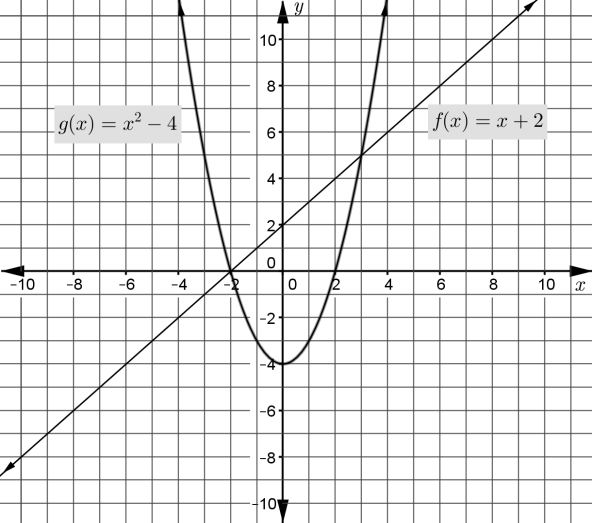 Use the graph to find the solution(s) of the equation .  Explain how you found the solution(s).